Nom et prénom : …………………………………………………………….      Classe : ….…………Thématique : VIE ÉCONOMIQUE ET PROFESSIONNELLE : gérer une entreprise.Situation : Rentabilité d’un restaurantMonsieur Martin est propriétaire d’un restaurant. Il peut organiser entre 0 et 46 banquets par an. Pour vérifier la rentabilité de son établissement, il fait réaliser par un cabinet d’audit une étude du résultat net1 annuel en fonction du nombre de banquets réalisés.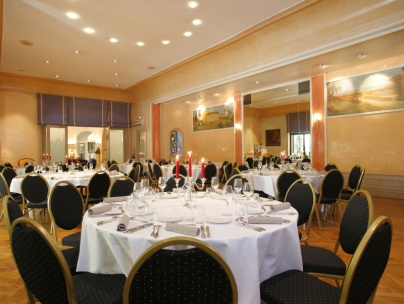 Les résultats de l’étude montrent que l’expression du résultat net annuel est : R(x) = - 5x² + 250x – 1320.Où x est le nombre de banquets réalisés dans l’année.R(x) est exprimé en milliers d’euros.Monsieur Martin demande au cabinet d’audit de lui remettre un rapport précisant :le nombre de banquets pour lequel le résultat net annuel est maximal.dans quels cas le résultat net annuel est bénéficiaire.1 Le résultat net correspond à la différence entre le montant du chiffre d’affaires et le montant des charges du restaurant. Un résultat net peut être bénéficiaire ou déficitaire.ProblématiqueQuel rapport le cabinet d’audit remettra-t-il à Monsieur Martin ?Travail à réaliserPartie A : compréhension de la situation.A.1	Expliquer ce que l’on entend par « résultat bénéficiaire » et « résultat déficitaire ».A.1	……………………………………………………………………………………………………A A.1	…………………………………………………………………………………………………….1	……………………………………………………………………………………………………A.2	Pour débuter son analyse, le cabinet d’audit  choisit  de d’étudier le résultat net annuel pour .1	15 banquets. Rédiger vos conclusions sur la rentabilité du restaurant pour 15 banquets annuels. Présenter les calculs.A A.1	……………………………………………………………………………………………………A.1	……………………………………………………………………………………………………A A.1	……………………………………………………………………………………………………A A.1	…………………………………………………………………………………………………….1	……………………………………………………………………………………………………A A.1	……………………………………………………………………………………………………A.3	Présenter la démarche que vous comptez utiliser pour répondre à la problématique.A.1	……………………………………………………………………………………………………A A.1	…………………………………………………………………………………………………….1	……………………………………………………………………………………………………A.1	……………………………………………………………………………………………………A.1	…………………………………………………………………………………………………….1	……………………………………………………………………………………………………A.1	……………………………………………………………………………………………………Partie B : analyse et étude du problème, réponse à la problématique.B.1	Étudier les variations de la fonction R sur l’intervalle [0 ; 46].A.1	……………………………………………………………………………………………………A A.1	…………………………………………………………………………………………………….1	……………………………………………………………………………………………………A.1	…………………………………………………………………………………………………….1	……………………………………………………………………………………………………A.1	…………………………………………………………………………………………………………………………………………………………………………………………………………A.1	…………………………………………………………………………………………………….1	……………………………………………………………………………………………………A.1	…………………………………………………………………………………………………………………………………………………………………………………………………………A.1	…………………………………………………………………………………………………….1	……………………………………………………………………………………………………A.1	…………………………………………………………………………………………………….1	……………………………………………………………………………………………………A.1	…………………………………………………………………………………………………………………………………………………………………………………………………………A.1	……………………………………………………………………………………………………A.1	…………………………………………………………………………………………………….1	……………………………………………………………………………………………………A.1	…………………………………………………………………………………………………………………………………………………………………………………………………………B.2	Déduire de l’étude précédente la représentation graphique de R sur l’intervalle [0 ; 46].B.3	Donner la réponse à la problématique en rédigeant le rapport du cabinet d’audit.………………………………………………………………………………………………………………………………………………………………………………………………………………………………………………………………………………………………………………………………………………………………………………………………………………………………………………………………………………………………………………………………………………………………………………………………………………………………………………………………………………………………………………………………………………………………………………………………………………………………………………………………………………………………………………………………………………Grille chronologique d’auto-évaluationNom et prénom : …………………………………………………………….      Classe : ….…………Thématique : VIE ÉCONOMIQUE ET PROFESSIONNELLE : gérer une entreprise.Situation n° 1 : rentabilité d’un restaurantColonne (a) : appréciation du niveau d’acquisitionAppelPrésenter au professeur les résultats obtenus aux questions A.1 et A.2 et expliquer oralement le choix de la démarche proposée à la question A.3.QuestionsCompétencesAttendus(a)(a)(a)QuestionsCompétencesAttendus012A.1S’approprierLa notion de résultat net est extraite de la situation pour expliquer ce que l’on entend par résultat bénéficiaire ou déficitaire.A.2S’approprierLa fonction R(x) = - 5x² + 250x – 1320 est utilisée pour effectuer le calculA.2Réaliser Le calcul est réalisé, le résultat est correct.A.2ValiderLa rentabilité (bénéficiaire ou déficitaire) du restaurant est justifiée.A.3Analyser RaisonnerLa méthode proposée est cohérente : étude de la fonction, recherche d’extrémum, recherche des valeurs pours lesquelles la fonction est positive (résultat bénéficiaire).A.3CommuniquerÉcrit : l’expression écrite est de qualité (explications, vocabulaire…).Oral : l’expression orale est claire et précise.B.1RéaliserLa démarche (fonction dérivée, signe de la dérivée et tableau de variation) est correctement réalisée, les résultats sont bons.B.2RéaliserLa représentation graphique est correcte.B.3ValiderLes résultats de l’étude sont bien interprétés et permettent de répondre aux questions soulevées dans la situation (maximum, résultat bénéficiaire).B.3CommuniquerLa réponse à la problématique est correctement énoncée.2: conforme aux attendus1 : partiellement conforme aux attendus0 : non conforme aux attendusCompétences évaluéesCompétences évaluéesS’approprier….…. %Analyser Raisonner……. %Réaliser……. %Valider……. %Communiquer……. %